NOMBRE: ______________________________________________        Fecha entrega: 24/03Numera las siguientes imágenes según cómo ocurrieron los hechos. (2 pto c/u)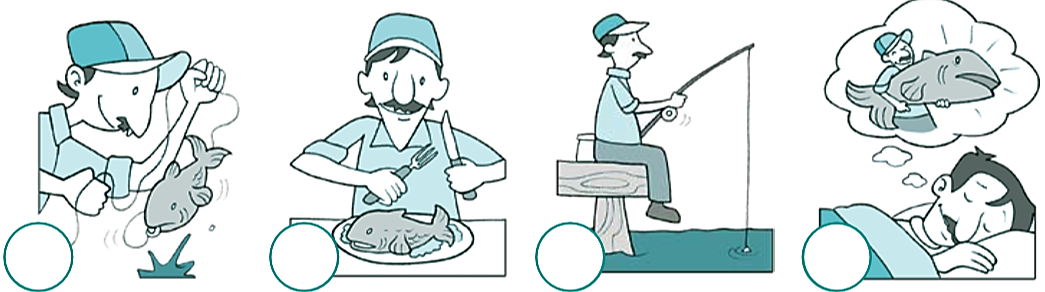 Responde: ¿Por qué elegiste la secuencia anterior? (4 ptos)__________________________________________________________________________________________________________________________________________________________________Lee el siguiente fragmento del libro ¿Quién sabe liberar a un dragón?, de la autora española Paloma Sánchez.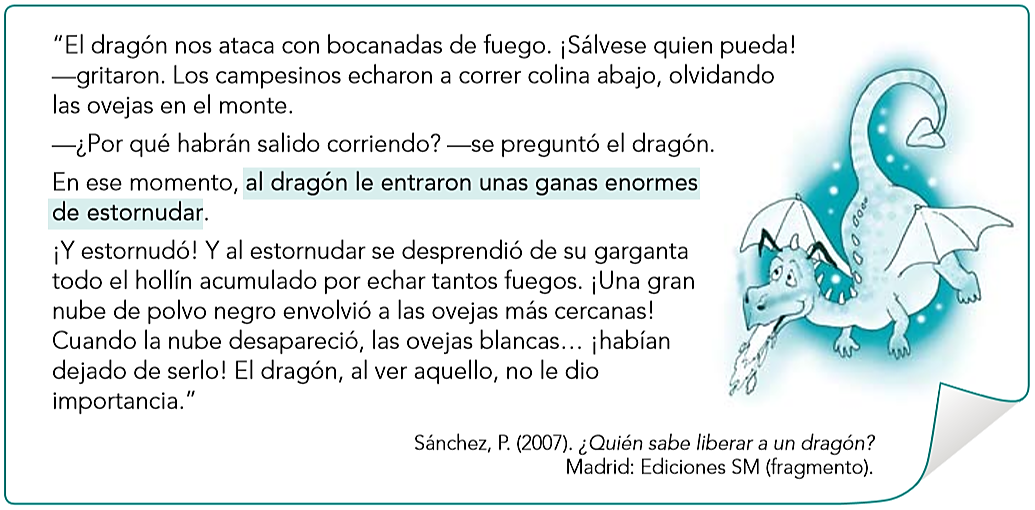 Completa el esquema identificando qué ocurrió antes y qué ocurrió después del hecho destacado en el texto. (4 ptos c/u)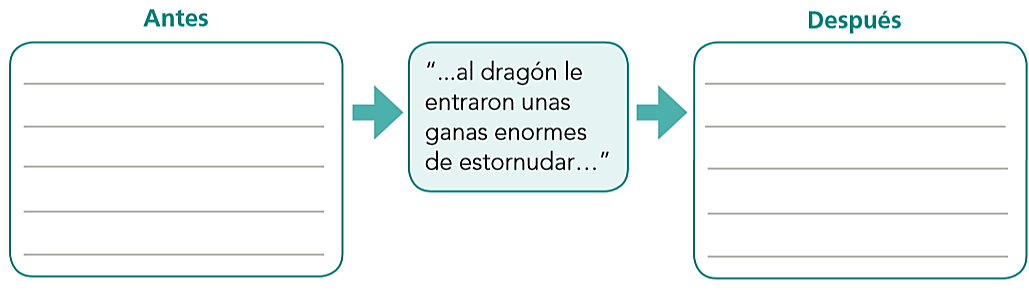 Correo: rebecagandolfo.ccq@gmail.com 